Appendix A2D graphs of the misorientation grain frequency of the LABG, TGB and HAGB for the different conditions along the two orientations are reported in Figure A1.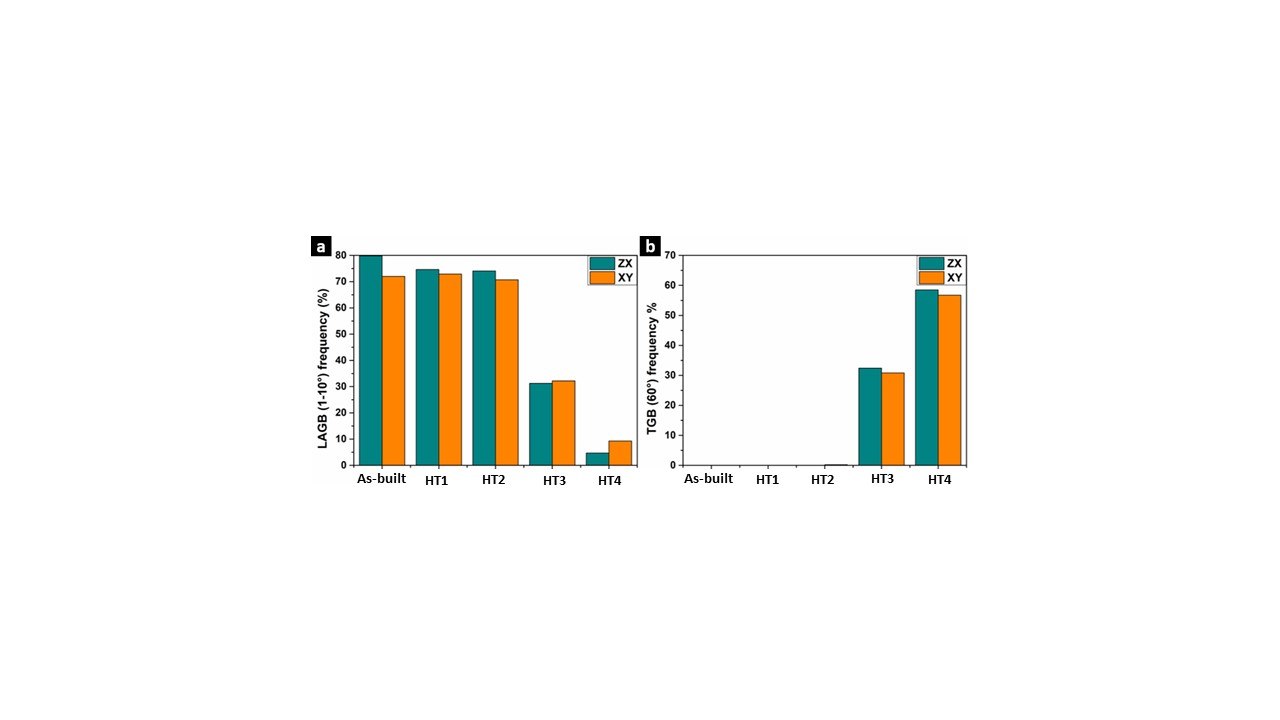 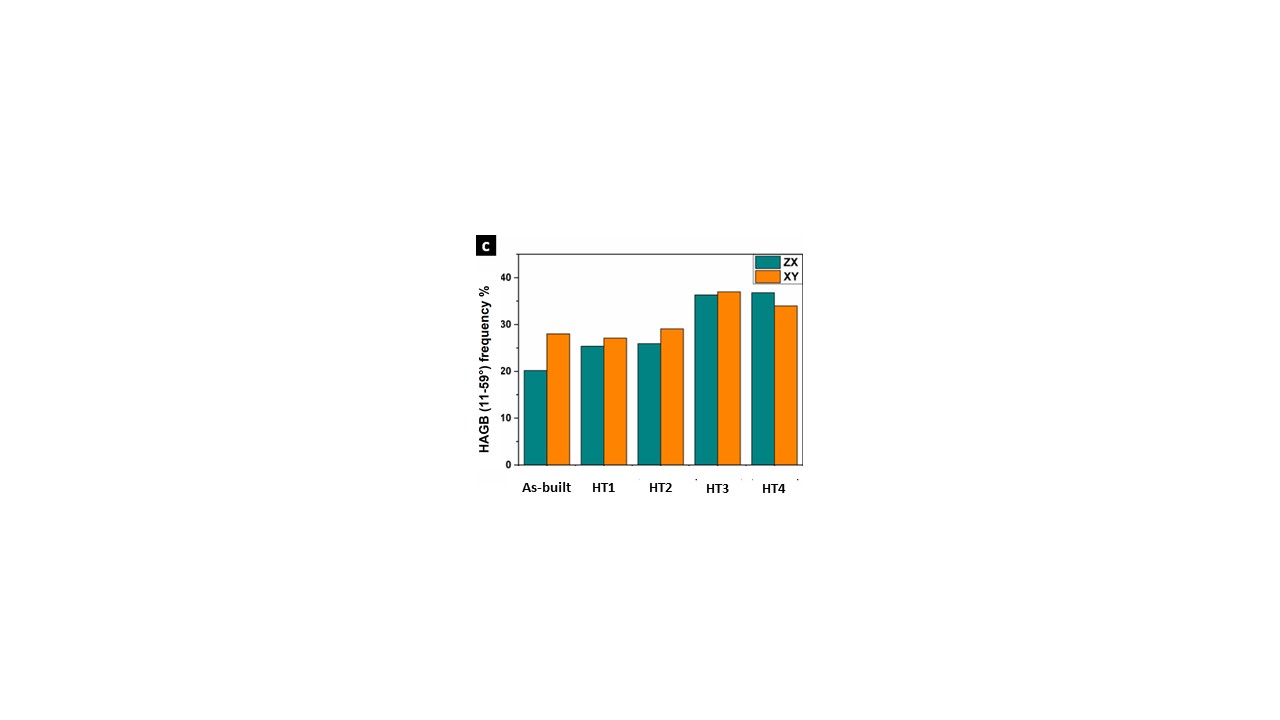 